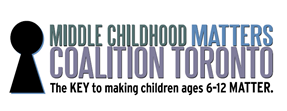 Monday September 19th   2016Coalition Meeting10:00 am- 12:00 pmCAS of Toronto Room 7-2Agenda ItemContentTime/FacilitatorWelcomeParent LeadersMinutes of June 20th  2016 Minute Taker Shaden JebahiWelcome/IntroductionIan- 5 minutesShaden – 15 min.Project Coordinator UpdateParent SymposiumWebsite Re-VampCity/ProvinceTO Poverty Reduction Strategy3 months-in-review 2 events – Nov. 10th Waterfront NCEast location/date discussionDesign, content overview, Service Provider sectionDiscussion/input211Key messagesUpdates on before/after-school programs in schoolsLived Experience Advisory GroupSaturday Sept.24th- Lawrence Hts. CC http://toronto.ca/toprosperityShaden- 15 min.Eneyda/Lisa- 20 min.Diane Banks – 30 min.Cindy H. – 10 min.10 min.Coalition MembersSector Updates/Program UpdatesOther15 minutesNext Coalition MeetingMonday October 17th   2016